Figure S1: Survey on SurveyMonkey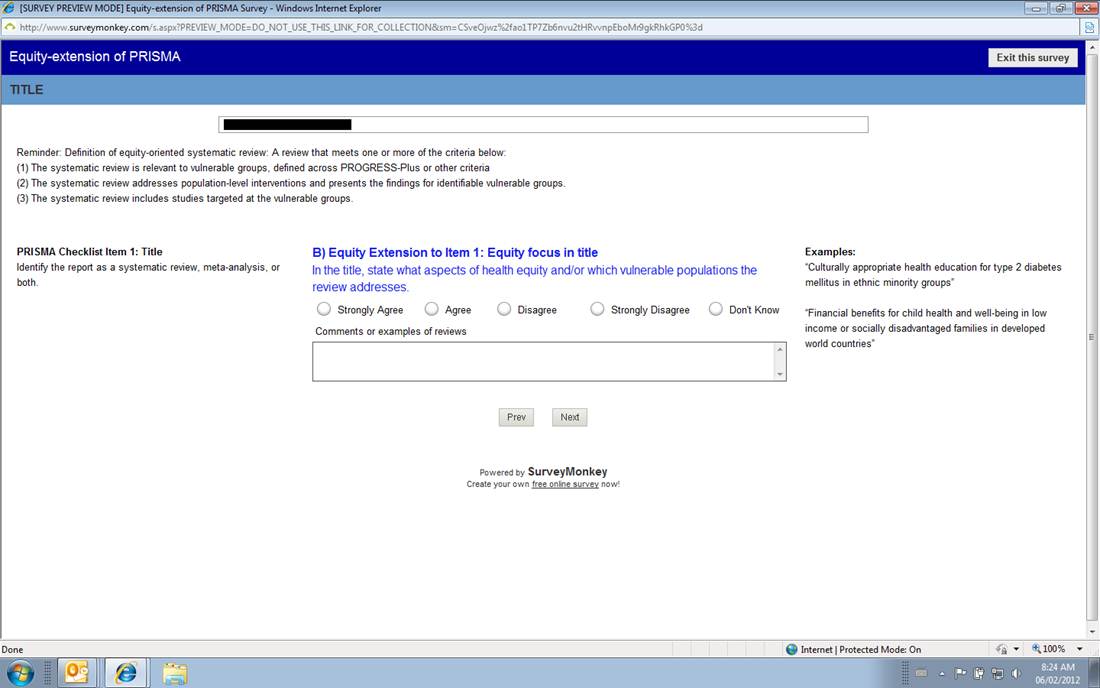 